我荣幸地向各理事国转呈以下成员国（亦为CEPT成员国）提交的一份文稿：奥地利、保加利亚（共和国）、捷克共和国、丹麦、爱沙尼亚（共和国）、芬兰、德意志（联邦共和国）、希腊、匈牙利、立陶宛（共和国）、卢森堡、马耳他、摩尔多瓦（共和国）、荷兰（王国）、挪威、波兰（共和国）、罗马尼亚、斯洛伐克共和国、斯洛文尼亚（共和国）、西班牙、瑞典和大不列颠及北爱尔兰联合王国。	秘书长
	赵厚麟奥地利、保加利亚（共和国）、捷克共和国、丹麦、爱沙尼亚（共和国）、
芬兰、德意志（联邦共和国）、希腊、匈牙利、立陶宛（共和国）、卢森堡、马耳他、摩尔多瓦（共和国）、荷兰（王国）、挪威、波兰（共和国）、
罗马尼亚、斯洛伐克共和国、斯洛文尼亚（共和国）、西班牙、
瑞典和大不列颠及北爱尔兰联合王国的文稿关于下一届世界电信政策论坛议题的提案1)	我们谨感谢秘书长关于下一届世界电信政策论坛（WTPF）筹备情况的报告（第C19/5号文件）。2)	我们建议该届WTPF的主题为“利用ICT促进2030年可持续发展议程的实现”。3)	对于国际电联及其成员而言，这将继续作为未来几年至关重要的问题并将对国际电联的工作和优先事项产生影响。围绕这一议题的WTPF也将有助于提高ICT在更广泛的发展界的影响，同时提供一个机会，尽早考虑对2030年可持续发展目标的审议。_________________理事会2019年会议
2019年6月10-20日，日内瓦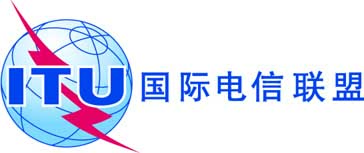 议项：PL 2.6文件 C19/88议项：PL 2.62019年5月27日议项：PL 2.6原文：英文秘书长的说明秘书长的说明奥地利、保加利亚（共和国）、捷克共和国、丹麦、爱沙尼亚（共和国）、
芬兰、德意志（联邦共和国）、希腊、匈牙利、立陶宛（共和国）、卢森堡、
马耳他、摩尔多瓦（共和国）、荷兰（王国）、挪威、波兰（共和国）、
罗马尼亚、斯洛伐克共和国、斯洛文尼亚（共和国）、西班牙、
瑞典和大不列颠及北爱尔兰联合王国的文稿奥地利、保加利亚（共和国）、捷克共和国、丹麦、爱沙尼亚（共和国）、
芬兰、德意志（联邦共和国）、希腊、匈牙利、立陶宛（共和国）、卢森堡、
马耳他、摩尔多瓦（共和国）、荷兰（王国）、挪威、波兰（共和国）、
罗马尼亚、斯洛伐克共和国、斯洛文尼亚（共和国）、西班牙、
瑞典和大不列颠及北爱尔兰联合王国的文稿关于下一届世界电信政策论坛议题的提案关于下一届世界电信政策论坛议题的提案